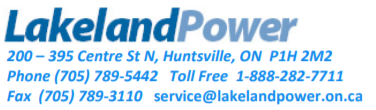 March 12, 2019Ontario Energy BoardP.O. Box 231927th Floor, 2300 Yonge StreetToronto, OntarioM4P 1E4Re:  Lakeland Power Distribution Ltd. 2019 Cost of Service Application, EB-2018-0050Dear Ms. K. Walli:Lakeland Power Distribution Ltd. (LPDL) is scheduled to file its Settlement Proposal in regard to EB-2018-0050 on March 14th, 2019.The Parties continue to use best efforts to work towards a potential settlement of the issues in respect of the application, however LPDL is requesting that the deadline to file the Proposal be extended to March 22nd, 2019 to allow for more time for the Parties to work through the settlement process.Respectfully Submitted,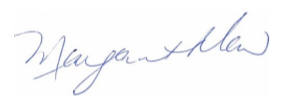 Margaret MawChief Financial OfficerLakeland Power Distribution Ltd.CC:	John Vellone and Bruce Bacon, Borden Ladner Gervais LLP	Mr. Andrew Pride	Intervenors of record in EB-2018-0050